党员大会记录主要议题观摩党的二十大开幕式学习交流观摩党的二十大开幕式学习交流观摩党的二十大开幕式学习交流时间2022/10/16/  10：00地点航飞楼6429结合线上主持人刘洋记录人张慧 陈亚兰应到人数10实到人数10缺席名单及原因无无无缺席人员补课情况无无无10月16日，中国共产党第二十次全国代表大会在北京人民大会堂开幕。支部在航飞楼6429观看了开幕式，由于疫情防控等原因部分同学在线上观看。观看之后在支部群里积极交流心得体会。中国共产党第二十次全国代表大会，是在全党全国各族人民迈上全面建设社会主义现代化国家新征程、向第二个百年奋斗目标进军的关键时刻召开的一次十分重要的大会。大会将高举中国特色社会主义伟大旗帜，坚持马克思列宁主义、毛泽东思想、邓小平理论、“三个代表”重要思想、科学发展观，全面贯彻习近平新时代中国特色社会主义思想，认真总结过去5年工作，全面总结新时代以来以习近平同志为核心的党中央团结带领全党全国各族人民坚持和发展中国特色社会主义取得的重大成就和宝贵经验，深入分析国际国内形势，全面把握新时代新征程党和国家事业发展新要求、人民群众新期待，制定行动纲领和大政方针，动员全党全国各族人民坚定历史自信、增强历史主动，守正创新、勇毅前行，继续统筹推进“五位一体”总体布局、协调推进“四个全面”战略布局，继续扎实推进全体人民共同富裕，继续有力推进党的建设新的伟大工程，继续积极推动构建人类命运共同体，为全面建设社会主义现代化国家、全面推进中华民族伟大复兴而团结奋斗。闫哲睿：作为我们新时代青年党员，应当从自身做起来，加强思想素质，个人能力，世界的车轮滚滚而来，世界格局不断变化，我们更需要站稳脚跟，打赢疫情攻坚战，为实现中华民族的伟大复兴不懈努力，时代呼唤着我们，人民期待着我们，笃行不怠，方能不负时代，不负人民，乘风破浪，行稳致远。张慧：通过收看党的二十大，我感受到了中国新时代的新气象，新成就。近年来，在全球经济增长缓慢的大形势下，许多国家徘徊不前，中国却可以顶住巨大分险考验，仍向世界展现出良好的发展态势，我想，这一切都离不开中国共产党的正确领导，在党中央的正确领导下，中国顶住了新冠疫情的巨大压力，实现了创新、协调、绿色发展、实现了共享经济，发展成果惠及全体人民。党再一次用实践证明了全心全意为人民服务的宗旨。我相信，今后党仍会不断引领新中国走向复兴、走向世界，不断引领新中国走向辉煌！王姿涵：实现中华民族伟大复兴进入了不可逆转的历史进程，这个伟大征程不仅需要我们坚持不懈、一往无前的应对各种风险挑战，也需要我们锐意进取、攻坚克难，不断把各项事业推向前进。这是时代要求我们每个人应尽之责，也是担当之责。在我国发展进程中实现中华民族伟大复兴是近代以来中华民族最伟大的梦想，不断推进马克思主义中国化最新成果，是当代中国共产党人最鲜明和最动人心魄的风范。刘洋：党的二十大胜利召开，今天我以激动的心情观看了二十大的开幕，党的十九大以来5年党和国家事业取得举世瞩目的重大成就，新时代10年党和国家事业取得历史性成就、发生历史性变革，最根本的原因就是确立了习近平总书记党中央的核心、全党的核心地位，确立了习近平新时代中国特色社会主义思想的指导地位。要深刻认识“两个确立”是党在新时代取得的最重要政治成果，深刻领悟“两个确立”的决定性意义，以高度政治责任感和历史使命感忠实履行代表职责，胸怀“国之大者”，始终在思想上政治上行动上与以习近平同志为核心的党中央保持高度一致。作为高校党员教师，要提高政治站位，坚守在科教育人第一线，要坚持科教兴国，努力在教育工作中贡献最大力量。王程：党的二十大胜利召开，作为新时代的接班人我们要肩负起历史使命，抱有远大理想、努力提高自身素养、调整好自己的心态、摆正好自己的位置、要有能吃苦耐劳的精神、有责任感、并且树立终身学习的观念，通过不断的学习来适应社会，坚定战略自信，保持战略清醒，增强信心斗志，以实际行动迎接党的二十大胜利召开，并且高举中国特色社会主义伟大旗帜，奋力谱写全面建设社会主义现代化国家崭新的篇章。孙竟耀 :热烈祝贺中国共产党第二十次全国代表大会胜利召开！作为新时代青年党员，始终把习近平总书记的一直话挂在耳边，记在心上。党的十九大以来，我们经历了极不平凡，极不寻常的五年，中国共产党人坚守使命任务，接续奋斗在全面建设社会主线现代化国家的征程上。青年学生党员要立足岗位，为人民服务，为社会主义服务，发挥主观能动性，弘扬创新精神，扎实科研基本功，坚持创造性转化，创新性发展。同时青年党员也要敢于担当，勇于作为，弘扬中华优秀传统文化，习近平总书记在报告中寄语青年人生逢其时，施展才干的舞台无比广阔，实现梦想的前景无比光明，向世界传递中国声音，讲好中国故事，展现新时代中国青年的精神风采，做到争做勇于担当民族复兴大任的时代新人。党的科学理论武装了青年，党的初心使命感召了青年。我们要坚定不移听党话、跟党走，青年党员要做青年朋友的知心人、青年工作的热心人怀抱梦想又脚踏实地，立志做有理想、敢担当、能吃苦、肯奋斗的新时代好青年，让青春在全面建设社会主义现代化国家的火热实践中绽放绚丽之花！李一帆:“为有牺牲多壮志 敢叫日月换新天”我们党经历了101年的风雨历程，跨越了数不尽的雄关漫道，依旧在奋进的新征程上生机勃发，依旧在民族的复兴路上斗志昂扬。无论未来风云如何变幻，挑战如何严峻，路途又多么荆棘 “愿以寸心寄华夏 且将岁月赠山河”的信念已经无比坚定。我们会以恒心 耐心 决心在青春赛道上奋力奔跑 朝着光辉灿烂的伟大目标不断前行。在国际风云加速变幻的今天，中国共产觉作为中国人民主心骨的意义更加凸显。自从有了中国共产党，中华民族就不用在危机四伏的近代文明丛林中探险和流浪。新时代的十年，中国共产党对建设社会主义现代化国家在认识上更加深入、在战略上更加成熟、在实践上更加丰富，达到了一个新境界。在二十大上提出来的新思路、新战略、新举措，将深刻影响着中国和世界的未来。二十大的召开，将让中国人的心里更踏实，让中国迈出的步伐更稳健。李洋洲:今天党的二十大在京胜利召开，2296名党代表将代表490多万个基层党组织和9600多万名党员出席党的二十大。 这是一个值得庆贺的日子。回顾过去的十年里，中共产党取得了历史性的成就，会上习近平总书记说到中国共产党打江山，守江山守的是人民的心。空谈误国 实干兴邦等。都让我作为一名大学生党员感触良多，作为一名大学生党员我一定要不忘初心，牢记使命。增强历史自信与历史主动，为建设社会主义现代化强国注入青春能量。侯泽林:今天我怀着无比激动心情观看中国共产党二十大的开幕式，在开幕式中习近平总书记总结过去10年的发展历程和完成的历史性成就，正在全力奋进第二个百年目标。习近平主席发言中最令我印象深刻的是 我们党从当初带领人民打江山，到胜利后的守江山。江山就是人民，人民就是江山，守江山就是守人民的心，未来我们党继续守人民，继续为广大人民利益服务，最经济社会的发展最后还是要为广大人民利益服务。今后还要继续高举中国特色社会主义伟大旗帜全面贯彻新时代中国特色社会主义思想，弘扬伟大建党精神自信自强、守正创新踔厉奋发、勇毅前行，为全面建设社会主义现代化国家全面推进中华民族伟大复兴而团结奋斗。王馨馨:通过收看党的二十大，让我感受到了祖国的强大。习近平总书记说，我们要构建高水平社会主义市场经济体制，坚持和完善社会主义基本经济制度，毫不动摇巩固和发展公有制经济，毫不动摇鼓励、支持、引导非公有制经济发展，充分发挥市场在资源配置中的决定性作用，更好发挥政府作用。建设现代化产业体系，坚持把发展经济的着力点放在实体经济上，推进新型工业化，加快建设制造强国、质量强国、航天强国、交通强国、网络强国、数字中国。全面推进乡村振兴，坚持农业农村优先发展，巩固拓展脱贫攻坚成果，加快建设农业强国，扎实推动乡村产业、人才、文化、生态、组织振兴，全方位夯实粮食安全根基，牢牢守住十八亿亩耕地红线，确保中国人的饭碗牢牢端在自己手中。促进区域协调发展，深入实施区域协调发展战略、区域重大战略、主体功能区战略、新型城镇化战略，优化重大生产力布局，构建优势互补、高质量发展的区域经济布局和国土空间体系。推进高水平对外开放，稳步扩大规则、规制、管理、标准等制度型开放，加快建设贸易强国，推动共建“一带一路”高质量发展，维护多元稳定的国际经济格局和经贸关系。作为新时代接班人我们要牢记使命不忘初心为中华民族伟大复兴而奋斗。陈亚兰：金秋十月，举世瞩目的中国共产党第二十次全国代表大会将隆重开幕。对于此次盛会，我们期盼已久，倍感振奋。在新的历史征程中，我们要牢记使命，勇毅前行，继续努力工作和学习，努力成为国家建设的中坚力量，在建设科技强国的伟大征程中做出应有的贡献，以实际行动迎接二十大的召开。一代人有一代人的光荣使命，一代人有一代人的漫漫长征。我们生逢盛世，生在国旗下，长在春风里，在新的时代新的征程里，自有我们的担当。两个一百年奋斗目标的实现，中华民族伟大复兴梦的实现，都需要我们锐意进取，学思并进。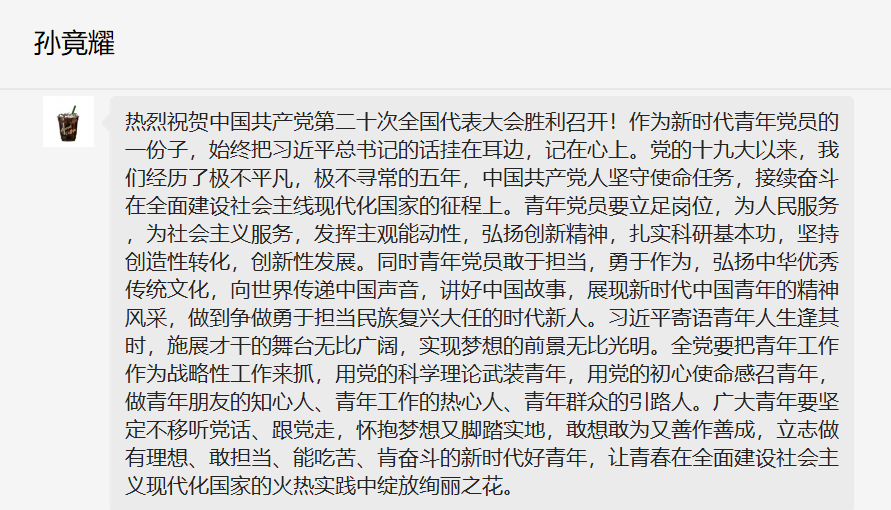 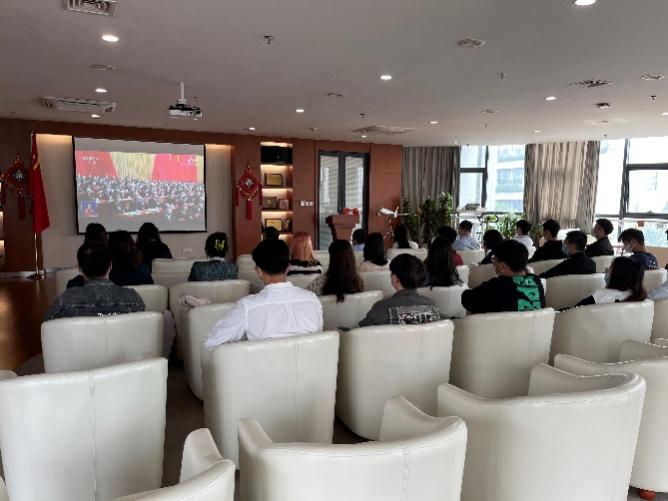 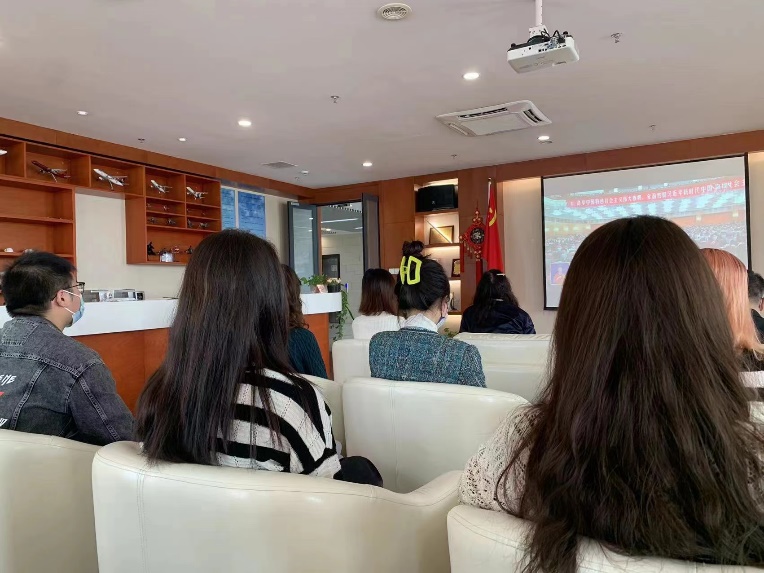 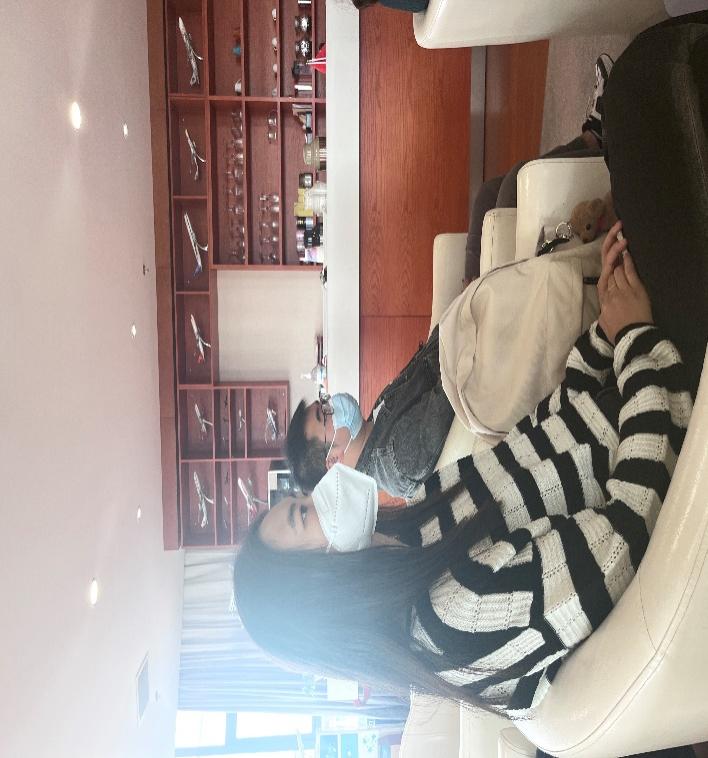 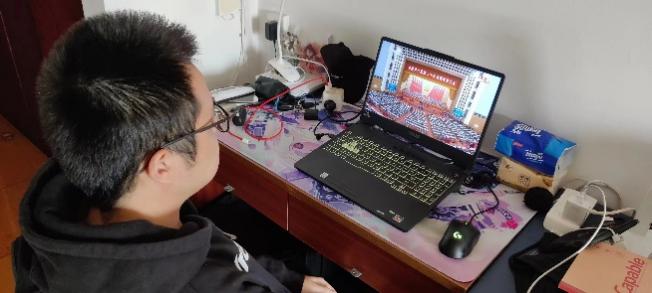 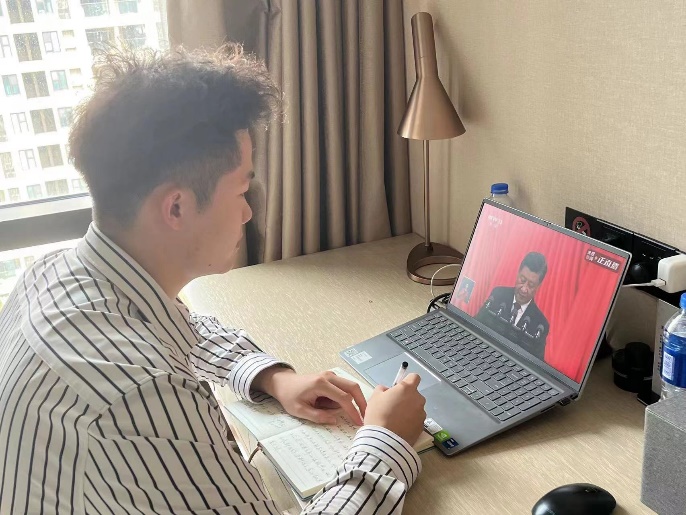 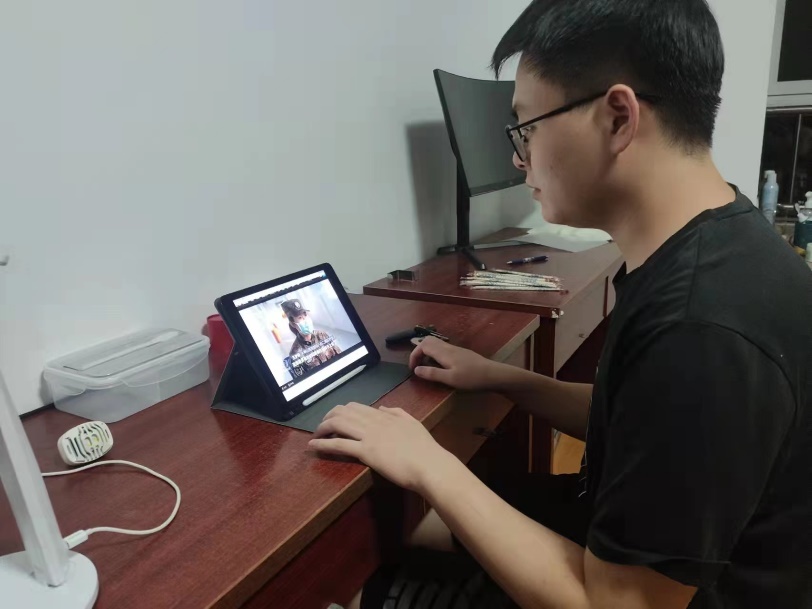 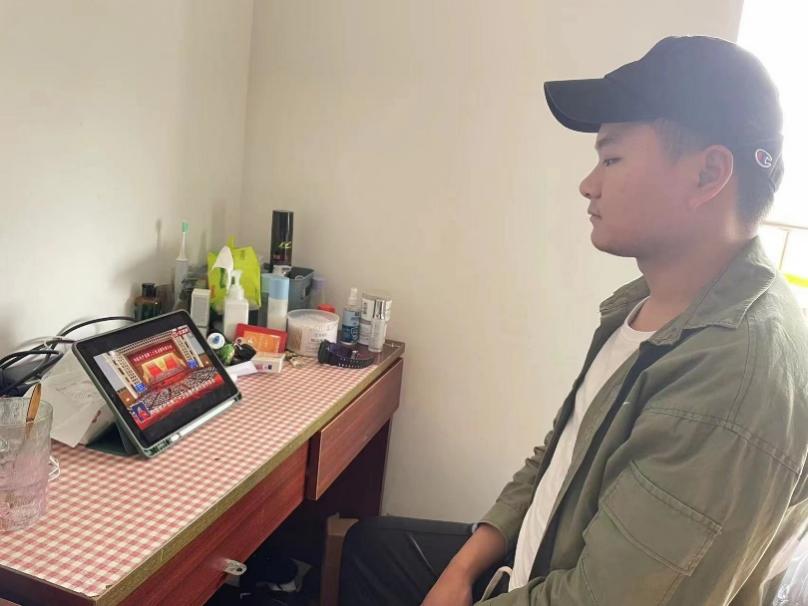 10月16日，中国共产党第二十次全国代表大会在北京人民大会堂开幕。支部在航飞楼6429观看了开幕式，由于疫情防控等原因部分同学在线上观看。观看之后在支部群里积极交流心得体会。中国共产党第二十次全国代表大会，是在全党全国各族人民迈上全面建设社会主义现代化国家新征程、向第二个百年奋斗目标进军的关键时刻召开的一次十分重要的大会。大会将高举中国特色社会主义伟大旗帜，坚持马克思列宁主义、毛泽东思想、邓小平理论、“三个代表”重要思想、科学发展观，全面贯彻习近平新时代中国特色社会主义思想，认真总结过去5年工作，全面总结新时代以来以习近平同志为核心的党中央团结带领全党全国各族人民坚持和发展中国特色社会主义取得的重大成就和宝贵经验，深入分析国际国内形势，全面把握新时代新征程党和国家事业发展新要求、人民群众新期待，制定行动纲领和大政方针，动员全党全国各族人民坚定历史自信、增强历史主动，守正创新、勇毅前行，继续统筹推进“五位一体”总体布局、协调推进“四个全面”战略布局，继续扎实推进全体人民共同富裕，继续有力推进党的建设新的伟大工程，继续积极推动构建人类命运共同体，为全面建设社会主义现代化国家、全面推进中华民族伟大复兴而团结奋斗。闫哲睿：作为我们新时代青年党员，应当从自身做起来，加强思想素质，个人能力，世界的车轮滚滚而来，世界格局不断变化，我们更需要站稳脚跟，打赢疫情攻坚战，为实现中华民族的伟大复兴不懈努力，时代呼唤着我们，人民期待着我们，笃行不怠，方能不负时代，不负人民，乘风破浪，行稳致远。张慧：通过收看党的二十大，我感受到了中国新时代的新气象，新成就。近年来，在全球经济增长缓慢的大形势下，许多国家徘徊不前，中国却可以顶住巨大分险考验，仍向世界展现出良好的发展态势，我想，这一切都离不开中国共产党的正确领导，在党中央的正确领导下，中国顶住了新冠疫情的巨大压力，实现了创新、协调、绿色发展、实现了共享经济，发展成果惠及全体人民。党再一次用实践证明了全心全意为人民服务的宗旨。我相信，今后党仍会不断引领新中国走向复兴、走向世界，不断引领新中国走向辉煌！王姿涵：实现中华民族伟大复兴进入了不可逆转的历史进程，这个伟大征程不仅需要我们坚持不懈、一往无前的应对各种风险挑战，也需要我们锐意进取、攻坚克难，不断把各项事业推向前进。这是时代要求我们每个人应尽之责，也是担当之责。在我国发展进程中实现中华民族伟大复兴是近代以来中华民族最伟大的梦想，不断推进马克思主义中国化最新成果，是当代中国共产党人最鲜明和最动人心魄的风范。刘洋：党的二十大胜利召开，今天我以激动的心情观看了二十大的开幕，党的十九大以来5年党和国家事业取得举世瞩目的重大成就，新时代10年党和国家事业取得历史性成就、发生历史性变革，最根本的原因就是确立了习近平总书记党中央的核心、全党的核心地位，确立了习近平新时代中国特色社会主义思想的指导地位。要深刻认识“两个确立”是党在新时代取得的最重要政治成果，深刻领悟“两个确立”的决定性意义，以高度政治责任感和历史使命感忠实履行代表职责，胸怀“国之大者”，始终在思想上政治上行动上与以习近平同志为核心的党中央保持高度一致。作为高校党员教师，要提高政治站位，坚守在科教育人第一线，要坚持科教兴国，努力在教育工作中贡献最大力量。王程：党的二十大胜利召开，作为新时代的接班人我们要肩负起历史使命，抱有远大理想、努力提高自身素养、调整好自己的心态、摆正好自己的位置、要有能吃苦耐劳的精神、有责任感、并且树立终身学习的观念，通过不断的学习来适应社会，坚定战略自信，保持战略清醒，增强信心斗志，以实际行动迎接党的二十大胜利召开，并且高举中国特色社会主义伟大旗帜，奋力谱写全面建设社会主义现代化国家崭新的篇章。孙竟耀 :热烈祝贺中国共产党第二十次全国代表大会胜利召开！作为新时代青年党员，始终把习近平总书记的一直话挂在耳边，记在心上。党的十九大以来，我们经历了极不平凡，极不寻常的五年，中国共产党人坚守使命任务，接续奋斗在全面建设社会主线现代化国家的征程上。青年学生党员要立足岗位，为人民服务，为社会主义服务，发挥主观能动性，弘扬创新精神，扎实科研基本功，坚持创造性转化，创新性发展。同时青年党员也要敢于担当，勇于作为，弘扬中华优秀传统文化，习近平总书记在报告中寄语青年人生逢其时，施展才干的舞台无比广阔，实现梦想的前景无比光明，向世界传递中国声音，讲好中国故事，展现新时代中国青年的精神风采，做到争做勇于担当民族复兴大任的时代新人。党的科学理论武装了青年，党的初心使命感召了青年。我们要坚定不移听党话、跟党走，青年党员要做青年朋友的知心人、青年工作的热心人怀抱梦想又脚踏实地，立志做有理想、敢担当、能吃苦、肯奋斗的新时代好青年，让青春在全面建设社会主义现代化国家的火热实践中绽放绚丽之花！李一帆:“为有牺牲多壮志 敢叫日月换新天”我们党经历了101年的风雨历程，跨越了数不尽的雄关漫道，依旧在奋进的新征程上生机勃发，依旧在民族的复兴路上斗志昂扬。无论未来风云如何变幻，挑战如何严峻，路途又多么荆棘 “愿以寸心寄华夏 且将岁月赠山河”的信念已经无比坚定。我们会以恒心 耐心 决心在青春赛道上奋力奔跑 朝着光辉灿烂的伟大目标不断前行。在国际风云加速变幻的今天，中国共产觉作为中国人民主心骨的意义更加凸显。自从有了中国共产党，中华民族就不用在危机四伏的近代文明丛林中探险和流浪。新时代的十年，中国共产党对建设社会主义现代化国家在认识上更加深入、在战略上更加成熟、在实践上更加丰富，达到了一个新境界。在二十大上提出来的新思路、新战略、新举措，将深刻影响着中国和世界的未来。二十大的召开，将让中国人的心里更踏实，让中国迈出的步伐更稳健。李洋洲:今天党的二十大在京胜利召开，2296名党代表将代表490多万个基层党组织和9600多万名党员出席党的二十大。 这是一个值得庆贺的日子。回顾过去的十年里，中共产党取得了历史性的成就，会上习近平总书记说到中国共产党打江山，守江山守的是人民的心。空谈误国 实干兴邦等。都让我作为一名大学生党员感触良多，作为一名大学生党员我一定要不忘初心，牢记使命。增强历史自信与历史主动，为建设社会主义现代化强国注入青春能量。侯泽林:今天我怀着无比激动心情观看中国共产党二十大的开幕式，在开幕式中习近平总书记总结过去10年的发展历程和完成的历史性成就，正在全力奋进第二个百年目标。习近平主席发言中最令我印象深刻的是 我们党从当初带领人民打江山，到胜利后的守江山。江山就是人民，人民就是江山，守江山就是守人民的心，未来我们党继续守人民，继续为广大人民利益服务，最经济社会的发展最后还是要为广大人民利益服务。今后还要继续高举中国特色社会主义伟大旗帜全面贯彻新时代中国特色社会主义思想，弘扬伟大建党精神自信自强、守正创新踔厉奋发、勇毅前行，为全面建设社会主义现代化国家全面推进中华民族伟大复兴而团结奋斗。王馨馨:通过收看党的二十大，让我感受到了祖国的强大。习近平总书记说，我们要构建高水平社会主义市场经济体制，坚持和完善社会主义基本经济制度，毫不动摇巩固和发展公有制经济，毫不动摇鼓励、支持、引导非公有制经济发展，充分发挥市场在资源配置中的决定性作用，更好发挥政府作用。建设现代化产业体系，坚持把发展经济的着力点放在实体经济上，推进新型工业化，加快建设制造强国、质量强国、航天强国、交通强国、网络强国、数字中国。全面推进乡村振兴，坚持农业农村优先发展，巩固拓展脱贫攻坚成果，加快建设农业强国，扎实推动乡村产业、人才、文化、生态、组织振兴，全方位夯实粮食安全根基，牢牢守住十八亿亩耕地红线，确保中国人的饭碗牢牢端在自己手中。促进区域协调发展，深入实施区域协调发展战略、区域重大战略、主体功能区战略、新型城镇化战略，优化重大生产力布局，构建优势互补、高质量发展的区域经济布局和国土空间体系。推进高水平对外开放，稳步扩大规则、规制、管理、标准等制度型开放，加快建设贸易强国，推动共建“一带一路”高质量发展，维护多元稳定的国际经济格局和经贸关系。作为新时代接班人我们要牢记使命不忘初心为中华民族伟大复兴而奋斗。陈亚兰：金秋十月，举世瞩目的中国共产党第二十次全国代表大会将隆重开幕。对于此次盛会，我们期盼已久，倍感振奋。在新的历史征程中，我们要牢记使命，勇毅前行，继续努力工作和学习，努力成为国家建设的中坚力量，在建设科技强国的伟大征程中做出应有的贡献，以实际行动迎接二十大的召开。一代人有一代人的光荣使命，一代人有一代人的漫漫长征。我们生逢盛世，生在国旗下，长在春风里，在新的时代新的征程里，自有我们的担当。两个一百年奋斗目标的实现，中华民族伟大复兴梦的实现，都需要我们锐意进取，学思并进。10月16日，中国共产党第二十次全国代表大会在北京人民大会堂开幕。支部在航飞楼6429观看了开幕式，由于疫情防控等原因部分同学在线上观看。观看之后在支部群里积极交流心得体会。中国共产党第二十次全国代表大会，是在全党全国各族人民迈上全面建设社会主义现代化国家新征程、向第二个百年奋斗目标进军的关键时刻召开的一次十分重要的大会。大会将高举中国特色社会主义伟大旗帜，坚持马克思列宁主义、毛泽东思想、邓小平理论、“三个代表”重要思想、科学发展观，全面贯彻习近平新时代中国特色社会主义思想，认真总结过去5年工作，全面总结新时代以来以习近平同志为核心的党中央团结带领全党全国各族人民坚持和发展中国特色社会主义取得的重大成就和宝贵经验，深入分析国际国内形势，全面把握新时代新征程党和国家事业发展新要求、人民群众新期待，制定行动纲领和大政方针，动员全党全国各族人民坚定历史自信、增强历史主动，守正创新、勇毅前行，继续统筹推进“五位一体”总体布局、协调推进“四个全面”战略布局，继续扎实推进全体人民共同富裕，继续有力推进党的建设新的伟大工程，继续积极推动构建人类命运共同体，为全面建设社会主义现代化国家、全面推进中华民族伟大复兴而团结奋斗。闫哲睿：作为我们新时代青年党员，应当从自身做起来，加强思想素质，个人能力，世界的车轮滚滚而来，世界格局不断变化，我们更需要站稳脚跟，打赢疫情攻坚战，为实现中华民族的伟大复兴不懈努力，时代呼唤着我们，人民期待着我们，笃行不怠，方能不负时代，不负人民，乘风破浪，行稳致远。张慧：通过收看党的二十大，我感受到了中国新时代的新气象，新成就。近年来，在全球经济增长缓慢的大形势下，许多国家徘徊不前，中国却可以顶住巨大分险考验，仍向世界展现出良好的发展态势，我想，这一切都离不开中国共产党的正确领导，在党中央的正确领导下，中国顶住了新冠疫情的巨大压力，实现了创新、协调、绿色发展、实现了共享经济，发展成果惠及全体人民。党再一次用实践证明了全心全意为人民服务的宗旨。我相信，今后党仍会不断引领新中国走向复兴、走向世界，不断引领新中国走向辉煌！王姿涵：实现中华民族伟大复兴进入了不可逆转的历史进程，这个伟大征程不仅需要我们坚持不懈、一往无前的应对各种风险挑战，也需要我们锐意进取、攻坚克难，不断把各项事业推向前进。这是时代要求我们每个人应尽之责，也是担当之责。在我国发展进程中实现中华民族伟大复兴是近代以来中华民族最伟大的梦想，不断推进马克思主义中国化最新成果，是当代中国共产党人最鲜明和最动人心魄的风范。刘洋：党的二十大胜利召开，今天我以激动的心情观看了二十大的开幕，党的十九大以来5年党和国家事业取得举世瞩目的重大成就，新时代10年党和国家事业取得历史性成就、发生历史性变革，最根本的原因就是确立了习近平总书记党中央的核心、全党的核心地位，确立了习近平新时代中国特色社会主义思想的指导地位。要深刻认识“两个确立”是党在新时代取得的最重要政治成果，深刻领悟“两个确立”的决定性意义，以高度政治责任感和历史使命感忠实履行代表职责，胸怀“国之大者”，始终在思想上政治上行动上与以习近平同志为核心的党中央保持高度一致。作为高校党员教师，要提高政治站位，坚守在科教育人第一线，要坚持科教兴国，努力在教育工作中贡献最大力量。王程：党的二十大胜利召开，作为新时代的接班人我们要肩负起历史使命，抱有远大理想、努力提高自身素养、调整好自己的心态、摆正好自己的位置、要有能吃苦耐劳的精神、有责任感、并且树立终身学习的观念，通过不断的学习来适应社会，坚定战略自信，保持战略清醒，增强信心斗志，以实际行动迎接党的二十大胜利召开，并且高举中国特色社会主义伟大旗帜，奋力谱写全面建设社会主义现代化国家崭新的篇章。孙竟耀 :热烈祝贺中国共产党第二十次全国代表大会胜利召开！作为新时代青年党员，始终把习近平总书记的一直话挂在耳边，记在心上。党的十九大以来，我们经历了极不平凡，极不寻常的五年，中国共产党人坚守使命任务，接续奋斗在全面建设社会主线现代化国家的征程上。青年学生党员要立足岗位，为人民服务，为社会主义服务，发挥主观能动性，弘扬创新精神，扎实科研基本功，坚持创造性转化，创新性发展。同时青年党员也要敢于担当，勇于作为，弘扬中华优秀传统文化，习近平总书记在报告中寄语青年人生逢其时，施展才干的舞台无比广阔，实现梦想的前景无比光明，向世界传递中国声音，讲好中国故事，展现新时代中国青年的精神风采，做到争做勇于担当民族复兴大任的时代新人。党的科学理论武装了青年，党的初心使命感召了青年。我们要坚定不移听党话、跟党走，青年党员要做青年朋友的知心人、青年工作的热心人怀抱梦想又脚踏实地，立志做有理想、敢担当、能吃苦、肯奋斗的新时代好青年，让青春在全面建设社会主义现代化国家的火热实践中绽放绚丽之花！李一帆:“为有牺牲多壮志 敢叫日月换新天”我们党经历了101年的风雨历程，跨越了数不尽的雄关漫道，依旧在奋进的新征程上生机勃发，依旧在民族的复兴路上斗志昂扬。无论未来风云如何变幻，挑战如何严峻，路途又多么荆棘 “愿以寸心寄华夏 且将岁月赠山河”的信念已经无比坚定。我们会以恒心 耐心 决心在青春赛道上奋力奔跑 朝着光辉灿烂的伟大目标不断前行。在国际风云加速变幻的今天，中国共产觉作为中国人民主心骨的意义更加凸显。自从有了中国共产党，中华民族就不用在危机四伏的近代文明丛林中探险和流浪。新时代的十年，中国共产党对建设社会主义现代化国家在认识上更加深入、在战略上更加成熟、在实践上更加丰富，达到了一个新境界。在二十大上提出来的新思路、新战略、新举措，将深刻影响着中国和世界的未来。二十大的召开，将让中国人的心里更踏实，让中国迈出的步伐更稳健。李洋洲:今天党的二十大在京胜利召开，2296名党代表将代表490多万个基层党组织和9600多万名党员出席党的二十大。 这是一个值得庆贺的日子。回顾过去的十年里，中共产党取得了历史性的成就，会上习近平总书记说到中国共产党打江山，守江山守的是人民的心。空谈误国 实干兴邦等。都让我作为一名大学生党员感触良多，作为一名大学生党员我一定要不忘初心，牢记使命。增强历史自信与历史主动，为建设社会主义现代化强国注入青春能量。侯泽林:今天我怀着无比激动心情观看中国共产党二十大的开幕式，在开幕式中习近平总书记总结过去10年的发展历程和完成的历史性成就，正在全力奋进第二个百年目标。习近平主席发言中最令我印象深刻的是 我们党从当初带领人民打江山，到胜利后的守江山。江山就是人民，人民就是江山，守江山就是守人民的心，未来我们党继续守人民，继续为广大人民利益服务，最经济社会的发展最后还是要为广大人民利益服务。今后还要继续高举中国特色社会主义伟大旗帜全面贯彻新时代中国特色社会主义思想，弘扬伟大建党精神自信自强、守正创新踔厉奋发、勇毅前行，为全面建设社会主义现代化国家全面推进中华民族伟大复兴而团结奋斗。王馨馨:通过收看党的二十大，让我感受到了祖国的强大。习近平总书记说，我们要构建高水平社会主义市场经济体制，坚持和完善社会主义基本经济制度，毫不动摇巩固和发展公有制经济，毫不动摇鼓励、支持、引导非公有制经济发展，充分发挥市场在资源配置中的决定性作用，更好发挥政府作用。建设现代化产业体系，坚持把发展经济的着力点放在实体经济上，推进新型工业化，加快建设制造强国、质量强国、航天强国、交通强国、网络强国、数字中国。全面推进乡村振兴，坚持农业农村优先发展，巩固拓展脱贫攻坚成果，加快建设农业强国，扎实推动乡村产业、人才、文化、生态、组织振兴，全方位夯实粮食安全根基，牢牢守住十八亿亩耕地红线，确保中国人的饭碗牢牢端在自己手中。促进区域协调发展，深入实施区域协调发展战略、区域重大战略、主体功能区战略、新型城镇化战略，优化重大生产力布局，构建优势互补、高质量发展的区域经济布局和国土空间体系。推进高水平对外开放，稳步扩大规则、规制、管理、标准等制度型开放，加快建设贸易强国，推动共建“一带一路”高质量发展，维护多元稳定的国际经济格局和经贸关系。作为新时代接班人我们要牢记使命不忘初心为中华民族伟大复兴而奋斗。陈亚兰：金秋十月，举世瞩目的中国共产党第二十次全国代表大会将隆重开幕。对于此次盛会，我们期盼已久，倍感振奋。在新的历史征程中，我们要牢记使命，勇毅前行，继续努力工作和学习，努力成为国家建设的中坚力量，在建设科技强国的伟大征程中做出应有的贡献，以实际行动迎接二十大的召开。一代人有一代人的光荣使命，一代人有一代人的漫漫长征。我们生逢盛世，生在国旗下，长在春风里，在新的时代新的征程里，自有我们的担当。两个一百年奋斗目标的实现，中华民族伟大复兴梦的实现，都需要我们锐意进取，学思并进。10月16日，中国共产党第二十次全国代表大会在北京人民大会堂开幕。支部在航飞楼6429观看了开幕式，由于疫情防控等原因部分同学在线上观看。观看之后在支部群里积极交流心得体会。中国共产党第二十次全国代表大会，是在全党全国各族人民迈上全面建设社会主义现代化国家新征程、向第二个百年奋斗目标进军的关键时刻召开的一次十分重要的大会。大会将高举中国特色社会主义伟大旗帜，坚持马克思列宁主义、毛泽东思想、邓小平理论、“三个代表”重要思想、科学发展观，全面贯彻习近平新时代中国特色社会主义思想，认真总结过去5年工作，全面总结新时代以来以习近平同志为核心的党中央团结带领全党全国各族人民坚持和发展中国特色社会主义取得的重大成就和宝贵经验，深入分析国际国内形势，全面把握新时代新征程党和国家事业发展新要求、人民群众新期待，制定行动纲领和大政方针，动员全党全国各族人民坚定历史自信、增强历史主动，守正创新、勇毅前行，继续统筹推进“五位一体”总体布局、协调推进“四个全面”战略布局，继续扎实推进全体人民共同富裕，继续有力推进党的建设新的伟大工程，继续积极推动构建人类命运共同体，为全面建设社会主义现代化国家、全面推进中华民族伟大复兴而团结奋斗。闫哲睿：作为我们新时代青年党员，应当从自身做起来，加强思想素质，个人能力，世界的车轮滚滚而来，世界格局不断变化，我们更需要站稳脚跟，打赢疫情攻坚战，为实现中华民族的伟大复兴不懈努力，时代呼唤着我们，人民期待着我们，笃行不怠，方能不负时代，不负人民，乘风破浪，行稳致远。张慧：通过收看党的二十大，我感受到了中国新时代的新气象，新成就。近年来，在全球经济增长缓慢的大形势下，许多国家徘徊不前，中国却可以顶住巨大分险考验，仍向世界展现出良好的发展态势，我想，这一切都离不开中国共产党的正确领导，在党中央的正确领导下，中国顶住了新冠疫情的巨大压力，实现了创新、协调、绿色发展、实现了共享经济，发展成果惠及全体人民。党再一次用实践证明了全心全意为人民服务的宗旨。我相信，今后党仍会不断引领新中国走向复兴、走向世界，不断引领新中国走向辉煌！王姿涵：实现中华民族伟大复兴进入了不可逆转的历史进程，这个伟大征程不仅需要我们坚持不懈、一往无前的应对各种风险挑战，也需要我们锐意进取、攻坚克难，不断把各项事业推向前进。这是时代要求我们每个人应尽之责，也是担当之责。在我国发展进程中实现中华民族伟大复兴是近代以来中华民族最伟大的梦想，不断推进马克思主义中国化最新成果，是当代中国共产党人最鲜明和最动人心魄的风范。刘洋：党的二十大胜利召开，今天我以激动的心情观看了二十大的开幕，党的十九大以来5年党和国家事业取得举世瞩目的重大成就，新时代10年党和国家事业取得历史性成就、发生历史性变革，最根本的原因就是确立了习近平总书记党中央的核心、全党的核心地位，确立了习近平新时代中国特色社会主义思想的指导地位。要深刻认识“两个确立”是党在新时代取得的最重要政治成果，深刻领悟“两个确立”的决定性意义，以高度政治责任感和历史使命感忠实履行代表职责，胸怀“国之大者”，始终在思想上政治上行动上与以习近平同志为核心的党中央保持高度一致。作为高校党员教师，要提高政治站位，坚守在科教育人第一线，要坚持科教兴国，努力在教育工作中贡献最大力量。王程：党的二十大胜利召开，作为新时代的接班人我们要肩负起历史使命，抱有远大理想、努力提高自身素养、调整好自己的心态、摆正好自己的位置、要有能吃苦耐劳的精神、有责任感、并且树立终身学习的观念，通过不断的学习来适应社会，坚定战略自信，保持战略清醒，增强信心斗志，以实际行动迎接党的二十大胜利召开，并且高举中国特色社会主义伟大旗帜，奋力谱写全面建设社会主义现代化国家崭新的篇章。孙竟耀 :热烈祝贺中国共产党第二十次全国代表大会胜利召开！作为新时代青年党员，始终把习近平总书记的一直话挂在耳边，记在心上。党的十九大以来，我们经历了极不平凡，极不寻常的五年，中国共产党人坚守使命任务，接续奋斗在全面建设社会主线现代化国家的征程上。青年学生党员要立足岗位，为人民服务，为社会主义服务，发挥主观能动性，弘扬创新精神，扎实科研基本功，坚持创造性转化，创新性发展。同时青年党员也要敢于担当，勇于作为，弘扬中华优秀传统文化，习近平总书记在报告中寄语青年人生逢其时，施展才干的舞台无比广阔，实现梦想的前景无比光明，向世界传递中国声音，讲好中国故事，展现新时代中国青年的精神风采，做到争做勇于担当民族复兴大任的时代新人。党的科学理论武装了青年，党的初心使命感召了青年。我们要坚定不移听党话、跟党走，青年党员要做青年朋友的知心人、青年工作的热心人怀抱梦想又脚踏实地，立志做有理想、敢担当、能吃苦、肯奋斗的新时代好青年，让青春在全面建设社会主义现代化国家的火热实践中绽放绚丽之花！李一帆:“为有牺牲多壮志 敢叫日月换新天”我们党经历了101年的风雨历程，跨越了数不尽的雄关漫道，依旧在奋进的新征程上生机勃发，依旧在民族的复兴路上斗志昂扬。无论未来风云如何变幻，挑战如何严峻，路途又多么荆棘 “愿以寸心寄华夏 且将岁月赠山河”的信念已经无比坚定。我们会以恒心 耐心 决心在青春赛道上奋力奔跑 朝着光辉灿烂的伟大目标不断前行。在国际风云加速变幻的今天，中国共产觉作为中国人民主心骨的意义更加凸显。自从有了中国共产党，中华民族就不用在危机四伏的近代文明丛林中探险和流浪。新时代的十年，中国共产党对建设社会主义现代化国家在认识上更加深入、在战略上更加成熟、在实践上更加丰富，达到了一个新境界。在二十大上提出来的新思路、新战略、新举措，将深刻影响着中国和世界的未来。二十大的召开，将让中国人的心里更踏实，让中国迈出的步伐更稳健。李洋洲:今天党的二十大在京胜利召开，2296名党代表将代表490多万个基层党组织和9600多万名党员出席党的二十大。 这是一个值得庆贺的日子。回顾过去的十年里，中共产党取得了历史性的成就，会上习近平总书记说到中国共产党打江山，守江山守的是人民的心。空谈误国 实干兴邦等。都让我作为一名大学生党员感触良多，作为一名大学生党员我一定要不忘初心，牢记使命。增强历史自信与历史主动，为建设社会主义现代化强国注入青春能量。侯泽林:今天我怀着无比激动心情观看中国共产党二十大的开幕式，在开幕式中习近平总书记总结过去10年的发展历程和完成的历史性成就，正在全力奋进第二个百年目标。习近平主席发言中最令我印象深刻的是 我们党从当初带领人民打江山，到胜利后的守江山。江山就是人民，人民就是江山，守江山就是守人民的心，未来我们党继续守人民，继续为广大人民利益服务，最经济社会的发展最后还是要为广大人民利益服务。今后还要继续高举中国特色社会主义伟大旗帜全面贯彻新时代中国特色社会主义思想，弘扬伟大建党精神自信自强、守正创新踔厉奋发、勇毅前行，为全面建设社会主义现代化国家全面推进中华民族伟大复兴而团结奋斗。王馨馨:通过收看党的二十大，让我感受到了祖国的强大。习近平总书记说，我们要构建高水平社会主义市场经济体制，坚持和完善社会主义基本经济制度，毫不动摇巩固和发展公有制经济，毫不动摇鼓励、支持、引导非公有制经济发展，充分发挥市场在资源配置中的决定性作用，更好发挥政府作用。建设现代化产业体系，坚持把发展经济的着力点放在实体经济上，推进新型工业化，加快建设制造强国、质量强国、航天强国、交通强国、网络强国、数字中国。全面推进乡村振兴，坚持农业农村优先发展，巩固拓展脱贫攻坚成果，加快建设农业强国，扎实推动乡村产业、人才、文化、生态、组织振兴，全方位夯实粮食安全根基，牢牢守住十八亿亩耕地红线，确保中国人的饭碗牢牢端在自己手中。促进区域协调发展，深入实施区域协调发展战略、区域重大战略、主体功能区战略、新型城镇化战略，优化重大生产力布局，构建优势互补、高质量发展的区域经济布局和国土空间体系。推进高水平对外开放，稳步扩大规则、规制、管理、标准等制度型开放，加快建设贸易强国，推动共建“一带一路”高质量发展，维护多元稳定的国际经济格局和经贸关系。作为新时代接班人我们要牢记使命不忘初心为中华民族伟大复兴而奋斗。陈亚兰：金秋十月，举世瞩目的中国共产党第二十次全国代表大会将隆重开幕。对于此次盛会，我们期盼已久，倍感振奋。在新的历史征程中，我们要牢记使命，勇毅前行，继续努力工作和学习，努力成为国家建设的中坚力量，在建设科技强国的伟大征程中做出应有的贡献，以实际行动迎接二十大的召开。一代人有一代人的光荣使命，一代人有一代人的漫漫长征。我们生逢盛世，生在国旗下，长在春风里，在新的时代新的征程里，自有我们的担当。两个一百年奋斗目标的实现，中华民族伟大复兴梦的实现，都需要我们锐意进取，学思并进。